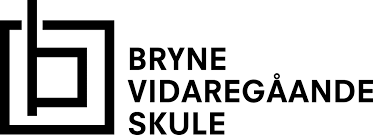 SØKNAD OM TID TIL ORGANISERT STUDIEARBEID ELLER SKULEADMINISTRATIVE GJEREMÅLAlt fråvær skal førast på vitnemålet og kompetansebeviset. Fråvær skal førast i dagar og enkelttimar. Enkelttimar kan ikkje konverterast til dagar.Rektor kan avgjere om fråvær for den som er deltidselev, skal førast i dagar og timar eller berre i timar. For elevar som skal ha kompetansebevis, skal fråvær førast på kompetansebeviset.Eleven kan krevje at årsaka til fråværet blir ført på eit vedlegg til vitnemålet eller kompetansebeviset, dersom han eller ho legg fram dokumentasjon på årsaka til fråværet.Dersom det er mogleg, skal eleven leggje fram dokumentasjon på fråværet frå opplæringa på førehand.For inntil samanlagt 10 skuledagar i eit opplæringsår, kan ein elev krevje at følgjande fråvær ikkje blir ført på vitnemålet eller på kompetansebeviset, dersom det kan dokumenterast at fråværet skuldast:a. helse- og velferdsgrunnar
b. arbeid som tillitsvald
c. politisk arbeid
d. hjelpearbeid
e. lovpålagt oppmøte
f. representasjon i arrangement på nasjonalt og internasjonalt nivå.
For at fråvær som skuldast helsegrunnar etter bokstav a ikkje skal førast på vitnemålet eller på kompetansebeviset, må eleven leggje fram ei legeerklæring som dokumenterer dette. Fråvær som skuldast helsegrunnar må vare meir enn tre dagar, og det er berre fråvær frå og med fjerde dagen som kan strykast. Ved dokumentert risiko for fråvær etter bokstav a på grunn av funksjonshemming eller kronisk sjukdom, kan fråvær strykast frå og med første fråværsdag.Organisert studiearbeid og skuleadministrative gjeremål etter avtale med faglæraren eller rektor, skal ikkje reknast som fråvær.Innføre ramma av 10 skuledagar kan elevar som er medlemmer av andre trussamfunn enn Den norske kyrkja, krevje at inntil to dagar fråvær som er knytt opp mot ei religiøs høgtid, ikkje blir ført på vitnemålet eller på kompetansebeviset.Blir søknad om organisert studiearbeid innvilga, må elev sjølv ta ansvar for å følgje oppsette undervisningsplanar som føreligg. Elev skal kunne vere oppdatert og ajour med skulearbeid når han/ ho er tilbake på skulen. For meir informasjon: https://www.udir.no/regelverkstolkninger/opplaring/Vitnemal/bruk-av-organisert-studiearbeid-for-elever/SØKNAD OM TID TIL ORGANISERT STUDIEARBEID ELLER SKULEADMINISTRATIVE GJEREMÅLDette skal gjerast:1.Søknad vert levert til kontaktlærar i god tid før fråværet (kontaktlærar informerer vidare til avdelingsleiar)2.Ved godkjend søknad skal eleven informere aktuelle faglærarar. Viss søknaden blir innvilga, skal fråværet registrerast som dokumentert fråvær av kontaktlærar. Organisert studiearbeid er ikke fråvær, og vil ikkje vere synleg på kompetansebevis eller vitnemål. Eleven sitt namn Eleven sitt namn         Klasse         Klasse         Klasse Kontaktlærar Kontaktlærar Eg søker om tid til (set eit kryss) Eg søker om tid til (set eit kryss)   Studiearbeid    Skuleadministrative gjeremål (må dokumenterast)   Studiearbeid    Skuleadministrative gjeremål (må dokumenterast)   Studiearbeid    Skuleadministrative gjeremål (må dokumenterast) Eg søker om tid til (set eit kryss) Eg søker om tid til (set eit kryss)   Studiearbeid    Skuleadministrative gjeremål (må dokumenterast)   Studiearbeid    Skuleadministrative gjeremål (må dokumenterast)   Studiearbeid    Skuleadministrative gjeremål (må dokumenterast) Dagar: 	Frå og med dato: Dagar: 	Frå og med dato: Til og med dato: Til og med dato: Til og med dato: Totalt tal på dager: Timer: Dato: Tal på timar: Tal på timar: Tal på timar: Sum dagar og timar: Dato/time Fag Arbeidsoppgåver/grunngjeving Faglærar si godkjenning / avslag og evt. kommentar Eleven si underskrift   Dato: Elev: Kontaktlærar tar stilling til søknaden ut frå følgjande kriterie:Kontaktlærar tar stilling til søknaden ut frå følgjande kriterie:Kontaktlærar tar stilling til søknaden ut frå følgjande kriterie:Kontaktlærar tar stilling til søknaden ut frå følgjande kriterie:Kontaktlærar tar stilling til søknaden ut frå følgjande kriterie:Kontaktlærar tar stilling til søknaden ut frå følgjande kriterie:Fråvær så langt dette skoleåret: ______ dagar ______timer. Er alt fråværet dokumentert? Fråvær så langt dette skoleåret: ______ dagar ______timer. Er alt fråværet dokumentert? Fråvær så langt dette skoleåret: ______ dagar ______timer. Er alt fråværet dokumentert? Fråvær så langt dette skoleåret: ______ dagar ______timer. Er alt fråværet dokumentert? Fråvær så langt dette skoleåret: ______ dagar ______timer. Er alt fråværet dokumentert? Fråvær så langt dette skoleåret: ______ dagar ______timer. Er alt fråværet dokumentert? Fråvær så langt dette skoleåret: ______ dagar ______timer. Er alt fråværet dokumentert? Fråvær så langt dette skoleåret: ______ dagar ______timer. Er alt fråværet dokumentert? Fråvær så langt dette skoleåret: ______ dagar ______timer. Er alt fråværet dokumentert? Fråvær så langt dette skoleåret: ______ dagar ______timer. Er alt fråværet dokumentert? Fråvær så langt dette skoleåret: ______ dagar ______timer. Er alt fråværet dokumentert? Fråvær så langt dette skoleåret: ______ dagar ______timer. Er alt fråværet dokumentert?  Ja  Nei Har eleven fått varsel om fare for manglande vurderingsgrunnlag i fag dette skuleåret? Har eleven fått varsel om fare for manglande vurderingsgrunnlag i fag dette skuleåret? Har eleven fått varsel om fare for manglande vurderingsgrunnlag i fag dette skuleåret? Har eleven fått varsel om fare for manglande vurderingsgrunnlag i fag dette skuleåret? Har eleven fått varsel om fare for manglande vurderingsgrunnlag i fag dette skuleåret? Har eleven fått varsel om fare for manglande vurderingsgrunnlag i fag dette skuleåret? Har eleven fått varsel om fare for manglande vurderingsgrunnlag i fag dette skuleåret? Har eleven fått varsel om fare for manglande vurderingsgrunnlag i fag dette skuleåret? Har eleven fått varsel om fare for manglande vurderingsgrunnlag i fag dette skuleåret? Har eleven fått varsel om fare for manglande vurderingsgrunnlag i fag dette skuleåret? Har eleven fått varsel om fare for manglande vurderingsgrunnlag i fag dette skuleåret? Har eleven fått varsel om fare for manglande vurderingsgrunnlag i fag dette skuleåret?  Ja  Nei Har eleven fått varsel om at det er fare for å få NG eller LG i orden eller åtferd dette skoleåret? Har eleven fått varsel om at det er fare for å få NG eller LG i orden eller åtferd dette skoleåret? Har eleven fått varsel om at det er fare for å få NG eller LG i orden eller åtferd dette skoleåret? Har eleven fått varsel om at det er fare for å få NG eller LG i orden eller åtferd dette skoleåret? Har eleven fått varsel om at det er fare for å få NG eller LG i orden eller åtferd dette skoleåret? Har eleven fått varsel om at det er fare for å få NG eller LG i orden eller åtferd dette skoleåret? Har eleven fått varsel om at det er fare for å få NG eller LG i orden eller åtferd dette skoleåret? Har eleven fått varsel om at det er fare for å få NG eller LG i orden eller åtferd dette skoleåret? Har eleven fått varsel om at det er fare for å få NG eller LG i orden eller åtferd dette skoleåret? Har eleven fått varsel om at det er fare for å få NG eller LG i orden eller åtferd dette skoleåret? Har eleven fått varsel om at det er fare for å få NG eller LG i orden eller åtferd dette skoleåret? Har eleven fått varsel om at det er fare for å få NG eller LG i orden eller åtferd dette skoleåret?  Ja  Nei Vil det kunne verte fare for at eleven ikkje får vurdering i fag dersom søknaden vert innvilga? Anna: Vil det kunne verte fare for at eleven ikkje får vurdering i fag dersom søknaden vert innvilga? Anna: Vil det kunne verte fare for at eleven ikkje får vurdering i fag dersom søknaden vert innvilga? Anna: Vil det kunne verte fare for at eleven ikkje får vurdering i fag dersom søknaden vert innvilga? Anna: Vil det kunne verte fare for at eleven ikkje får vurdering i fag dersom søknaden vert innvilga? Anna: Vil det kunne verte fare for at eleven ikkje får vurdering i fag dersom søknaden vert innvilga? Anna: Vil det kunne verte fare for at eleven ikkje får vurdering i fag dersom søknaden vert innvilga? Anna: Vil det kunne verte fare for at eleven ikkje får vurdering i fag dersom søknaden vert innvilga? Anna: Vil det kunne verte fare for at eleven ikkje får vurdering i fag dersom søknaden vert innvilga? Anna: Vil det kunne verte fare for at eleven ikkje får vurdering i fag dersom søknaden vert innvilga? Anna: Vil det kunne verte fare for at eleven ikkje får vurdering i fag dersom søknaden vert innvilga? Anna: Vil det kunne verte fare for at eleven ikkje får vurdering i fag dersom søknaden vert innvilga? Anna:  Ja  Nei Vil det kunne verte fare for at eleven ikkje får vurdering i fag dersom søknaden vert innvilga? Anna: Vil det kunne verte fare for at eleven ikkje får vurdering i fag dersom søknaden vert innvilga? Anna: Vil det kunne verte fare for at eleven ikkje får vurdering i fag dersom søknaden vert innvilga? Anna: Vil det kunne verte fare for at eleven ikkje får vurdering i fag dersom søknaden vert innvilga? Anna: Vil det kunne verte fare for at eleven ikkje får vurdering i fag dersom søknaden vert innvilga? Anna: Vil det kunne verte fare for at eleven ikkje får vurdering i fag dersom søknaden vert innvilga? Anna:  Ja  Nei Søknaden vert innvilga/Vert ikkje innvilga:          Dato: Signatur avdelingsleiar:Søknaden vert innvilga/Vert ikkje innvilga:          Dato: Signatur avdelingsleiar:Søknaden vert innvilga/Vert ikkje innvilga:          Dato: Signatur avdelingsleiar: